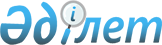 О некоторых вопросах Республиканского государственного предприятия на праве хозяйственного ведения "Центр биологических исследований" Министерства образования и науки Республики КазахстанПостановление Правительства Республики Казахстан от 21 марта 2006 года N 195.
      В целях совершенствования организации исследований биологического профиля в республике Правительство Республики Казахстан  ПОСТАНОВЛЯЕТ: 
      1. Реорганизовать Республиканское государственное предприятие на праве хозяйственного ведения "Центр биологических исследований" Министерства образования и науки Республики Казахстан (далее - Центр), путем присоединения к нему республиканских государственных казенных предприятий "Институт микробиологии и вирусологии", "Институт общей генетики и цитологии" Министерства образования и науки Республики Казахстан, "Центральная лаборатория биоконтроля, сертификации и предклинических испытаний Национального центра по биотехнологии Республики Казахстан" Министерства науки и высшего образования Республики Казахстан. 
      2. Определить основным предметом деятельности Центра осуществление производственно-хозяйственной деятельности в области науки. 
      3. Разрешить Центру создание дочерних государственных предприятий согласно приложению. 
      4. Внести в некоторые решения Правительства Республики Казахстан следующие изменения: 
      1) утратил силу постановлением Правительства РК от 05.08.2013 № 796;

      2) утратил силу постановлением Правительства РК от 19.08.2022 № 581.

      Сноска. Пункт 4 с изменениями, внесенными постановлениями Правительства РК от 05.08.2013 № 796; от 19.08.2022 № 581.


      5. Министерству образования и науки Республики Казахстан в установленном законодательством порядке принять необходимые меры по реализации настоящего постановления. 
      6. Настоящее постановление вводится в действие со дня подписания. 
      Перечень 
      дочерних государственных предприятий, 
      разрешенных к созданию реорганизованным Республиканским 
      государственным предприятием на праве хозяйственного 
      ведения "Центр биологических исследований" 
      Министерства образования и науки Республики Казахстан 
      1. Дочернее государственное предприятие "Институт микробиологии и вирусологии", город Алматы. 
      2. Дочернее государственное предприятие "Институт общей генетики и цитологии", город Алматы. 
      3. Дочернее государственное предприятие "Центральная лаборатория биоконтроля, сертификации и предклинических испытаний", город Алматы. 
      4. Дочернее государственное предприятие "Алтайский ботанический сад", город Риддер, Восточно-Казахстанская область. 
      5. Дочернее государственное предприятие "Мангышлакский экспериментальный ботанический сад", город Актау. 
      6. Дочернее государственное предприятие "Институт зоологии", город Алматы. 
      7. Дочернее государственное предприятие "Институт физиологии человека и животных", город Алматы. 
      8. Дочернее государственное предприятие "Институт молекулярной биологии и биохимии им. М.А. Айтхожина", город Алматы. 
      9. Дочернее государственное предприятие "Институт ботаники и фитоинтродукции", город Алматы. 
					© 2012. РГП на ПХВ «Институт законодательства и правовой информации Республики Казахстан» Министерства юстиции Республики Казахстан
				
Премьер-Министр  
Республики Казахстан  Приложение
к постановлению Правительства
Республики Казахстан
от 21 марта 2006 года N 195